EM JANEIRO NO DISNEY CHANNELESTÃO A CHEGAR OS NOVOS EPISÓDIOS DE “ACAMPAMENTO KIKIWAKA” E “CASA DA CORUJA” •	Os novos episódios de “Acampamento Kikiwaka” chegam no dia 3 de janeiro às 16h25 e são transmitidos de segunda a sexta-feira;•	A nova temporada de “Casa da Coruja” estreia no dia 24 de janeiro, às 20h00, com emissão de segunda a sexta-feira.Lisboa, 23 de dezembro de 2021O ano começa em grande com novos episódios das tuas séries de eleição. A partir do dia 3 de janeiro, as novidades entram pela tua televisão e podes assistir às novas aventuras e peripécias das tuas personagens favoritas de “Acampamento Kikiwaka” e “Casa da Coruja”, no Disney Channel.“ACAMPAMENTO KIKIWAKA” O acampamento de férias mais divertido do Disney Channel regressa em 2022 com episódios hilariantes. No dia 3 de janeiro, às 16h25, começam as novas aventuras de “Acampamento Kikiwaka”, que podes acompanhar de segunda a sexta-feira.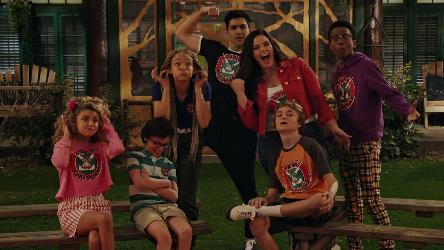 Emma, Ravi e Zuri, os personagens já conhecidos da série “Jessie”, decidem deixar o luxo da vida que vivem em Nova Iorque e passar as férias num acampamento de verão. Os irmãos não estão habituados ao ar livre e à natureza e precisam da ajuda dos seus novos amigos para se adaptarem, entre eles Lou, Destiny, Mateo e Finn. Juntos, fazem desta uma jornada divertida e repleta de animação, enquanto aproveitam para crescer e descobrir mais sobre as suas vidas.Nos novos episódios, Ava descobre que Destiny e Finn estão envolvidos numa corrida de berlindes e não entende como é que os amigos podem estar tão animados com simples berlindes a rolar numa pista de plástico. Também não podes perder o momento em que um campista é designado lenda de Kikiwaka por uma chapa de barriga épica no lago. Destiny e Finn imaginam como podem deixar a sua marca no acampamento. O que será que vão tramar?ESTREIA: Segunda-feira, 03 de janeiro, às 16h25Emissão: Segunda a sexta-feira, às 16h25; Segunda a quinta-feira, às 23h10“CASA DA CORUJA”A jovem Luz está de volta ao Disney Channel com mais desafios e aventuras na nova temporada de “Casa da Coruja”, que estreia no dia 24 de janeiro, às 20h00, e tem episódios de segunda a sexta-feira. 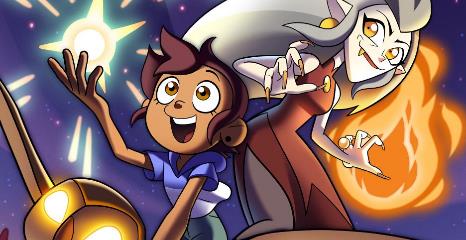 Luz é uma adolescente de 14 anos que tropeça acidentalmente num portal e entra num mundo mágico onde se torna amiga de Eda, uma bruxa rebelde, e King, um adorável e pequeno guerreiro. Apesar de não ter habilidades mágicas, Luz persegue o seu sonho de se tornar uma bruxa, começando por ser aprendiz de Eda na Casa da Coruja. Ao longo de todo o percurso, Luz acaba por encontrar uma nova família naquele que é um ambiente improvável.Na nova temporada, tudo na Casa da Coruja começa a mudar. Luz perde a oportunidade de voltar para casa, Eda perde os seus poderes e King quase perde a noção de identidade. Mas, juntos e unidos, trabalham para que Luz volte ao Reino dos Humanos e ajudam Eda a enfrentar os seus demónios interiores, assim como descobrem a verdade sobre o passado de King.A adrenalina está ao rubro nesta nova temporada, que não vais querer perder.ESTREIA: Segunda-feira, 24 de janeiro, às 20h00Emissão: Segunda a sexta-feira, às 14h55 e às 20h00Para mais informações e acreditações, contacte:The Walt Disney Company PortugalMargarida Morais: margarida.morais@disney.com Sobre The Walt Disney Company EMEA:A The Walt Disney Company, juntamente com suas subsidiárias, é uma empresa de entretenimento mundial, que opera em quatro segmentos de negócio: Media Networks; Parks, Experiences and Products; Studio Entertainment; Direct-to-Consumer e Internacional. A Disney é uma empresa Dow 30 e teve uma receita anual de US $ 69,6 mil milhões no seu último ano fiscal (FY19).Procurando entreter, informar e inspirar pessoas em todo o mundo através do poder de contar histórias únicas, a The Walt Disney Company está presente na Europa, Médio Oriente e África (EMEA) há mais de 80 anos, empregando milhares de pessoas nesta região, com consumidores em mais de 130 países. As marcas icónicas da The Walt Disney Company - incluindo Disney, Pixar, Marvel, Lucasfilm, National Geographic, FOX, FOX Sports e ESPN – estão presentes nas áreas de cinema, televisão, online, em retalho, nas lojas Disney e na Disneyland Paris.